岩手县国际交流协会	２０　　　年    月    日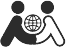 aiina日本语教室申请书请认真填写下面的表格１．到现在为止，都是怎样学习日语的？① 在哪里？多久？で　　　　　　　　　　　　で　　　　　　　　　② 怎样学的？□在学校学习	□在日语教室□ 书，录像带，网络	□其它（	）③ 使用过的教材□ 大家的日本语	□ 其它（	）２．日语文字的读写① 平仮名	□基本都会读	□会读一点	□不太会读	□其本会写	□会写一点	□不太会写② 片假名	□基本都会读	□会读一点	□不太会读	□其本会写	□会写一点	□不太会写  ③ 汉字	□基本都会读	□会读一点	□不太会读	□其本会写	□会写一点	□不太会写３． 请回答下面的问题。①平时经常使用手机。	□ 是　□ 不是②平常经常使用电脑。	□ 是　□ 不是   ③ 家里有正上学的孩子                               □ 有□□ 没有注音性别性别年龄姓名姓姓姓名名男・ 女男・ 女岁出身国家母语学校/工作会说的其它语言电话号码邮箱住址(〒    -      )                (〒    -      )                (〒    -      )                (〒    -      )                (〒    -      )                (〒    -      )                (〒    -      )                (〒    -      )                来日本是哪年参加第几期□第一期(9月)   □第二期(12月)   □第三期(2月)  请在参加的那一期前面画✔ (可以全部都参加)□第一期(9月)   □第二期(12月)   □第三期(2月)  请在参加的那一期前面画✔ (可以全部都参加)□第一期(9月)   □第二期(12月)   □第三期(2月)  请在参加的那一期前面画✔ (可以全部都参加)□第一期(9月)   □第二期(12月)   □第三期(2月)  请在参加的那一期前面画✔ (可以全部都参加)□第一期(9月)   □第二期(12月)   □第三期(2月)  请在参加的那一期前面画✔ (可以全部都参加)□第一期(9月)   □第二期(12月)   □第三期(2月)  请在参加的那一期前面画✔ (可以全部都参加)